RESIDENCE ETUDIANTE DE L’AEP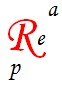 110 Bd de Strasbourg 49000 ANGERSA L’ENTREEA LA SORTIEQuantitéDétail, état des équipementsQuantité manquante, dégradations constatées …ChambreClésclé chambre + clé portailMurs peinture blancheBon étatSol PVCBon étatModem12 câbles – 1 alimentationLuminaire plafond1suspension papier avec ampouleInterphone1en état de fonctionnementMeubles Meuble évier-frigo-plaque 1 porte1bon étatMiroir1petit miroirLampe accordéon couleur inox1bon étatMeubles hauts 1 porte2bon étatTable métal1bon étatChaise plastique tressé2bon étatLampe de bureau 1avec ampouleTablette chevet1fixée au mur – bon étatLampe chevet1avec ampouleMultiprises1Rallonges – 5 prises1Armoire 2 portes – 2 tiroirs1neuveCintres8Porte manteaux fixé sur la porte1Bureau métal et verre1bon étatCaisson de bureau 2 tiroirs1bon étatTapis de sol bambou1bon étatCouchageLit 190 x 901en mélaminé abîméMatelas1190X90 non tâchéAlèse1propreOreiller1propreProtège oreiller1propreJetée de lit noire1propreCoussins32 rouges – 1 grisCuisineEquipementFour micro ondes1avec cloche – état moyenPlaques de cuisson2manque témoin lumineuxRéfrigérateur11 bac à glaçonsVaisselleAssiettes plates3Assiettes creuses32 blanches + 1 rougeVerres à eau4Bols2Mugs 2dont 1 ébréchéTasses0Carafe à eau1Passoire métal 1Bouilloire électrique1Saladier en verre1Faitout en verre1sans couverclePoêle1Casserole1Couvercle1Planche à découper1Set de table 1Dessous de plat 1CouvertsRange couvert1Couteaux3manche rougeFourchettes3manche rougeCuillères à soupe3manche rougeCuillères à café3manche rougeCouteau office1Ouvre boite1Ecumoire + Spatule 1Econome1Cuillère en bois1Spatule en bois1EntretienPoubelle inox1Pelle/balayette 1Accessoires/décoCadres 4Remarques :Inventaire du mobilier établi en …. exemplaires à l’entrée dans les locaux le …/ …/…….Signature du bailleur                                            Signature du locataireRemarques :Inventaire du mobilier établi en …. exemplaires à la sortie dans les locaux le …/ …/…….Signature du bailleur                                            Signature du locataire